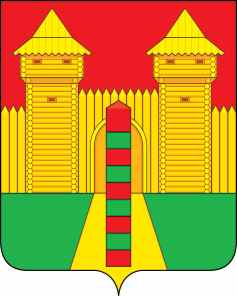 Совет депутатов  ПОНЯТОВСКОГО СЕЛЬСКОГО поселения                            ШУМЯЧСКОГО района Смоленской областиРЕШЕНИЕ от  08 декабря 2022 г.                                                                           № 37   ст. ПонятовкаО      внесении       изменений      в положение    о       муниципальном контроле     на         автомобильном транспорте и в дорожном хозяйстве в  границах    населенных  пунктов муниципального          образования Понятовского  сельского поселения Шумячского   района  Смоленской области.     В соответствии   с        Федеральным   законом от   31июля 2020  года          № 248-ФЗ «О государственном контроле (надзоре) и муниципальном контроле в Российской Федерации», Уставом Понятовского сельского поселения Шумячского района Смоленской области Совет депутатов Понятовского сельского поселения Шумячского района Смоленской областиРЕШИЛ:1.  Внести в положение  о муниципальном  контроле  на автомобильном транспорте и в дорожном хозяйстве в  границах    населенных  пунктов муниципального          образования Понятовского сельского поселения Шумячского района Смоленской области,  утвержденное решением Совета  депутатов Понятовского сельского поселения Шумячского  района Смоленской области от 26.11.2021 года  №29,   следующие изменения:- пункт 4.2 раздела 4 исключить.  2. Настоящее решение вступает в силу со дня его официального опубликования в печатном средстве массовой информации органов местного самоуправления Понятовского сельского поселения Шумячского района Смоленской области «Информационный вестник Понятовского сельского поселения».Глава муниципального образования Понятовского сельского поселения Шумячского района Смоленской области                      Н.Б. Бондарева